Základná škola s materskou školou 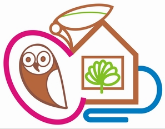        Slatina nad Bebravou 154, 956 53PROTOKOL O ZÁPISE DIEŤATA DO 1. ROČNÍKA ZŠPodľa § 20 odst.2 zákona NR SR č.245/2008 Z z. o výchove a vzdelávaní (školský zákon) a o zmene a doplnení niektorých zákonov v znení neskorších predpisov a podľa § 10 Vyhlášky č.320/2008 Zb. o základnej škole v znení neskorších predpisov  zapisujem svoje dieťa do 1. ročníka tunajšej ZŠ a uvádzam nasledovné údaje: Osobné údaje zapísaného dieťaťa Meno a priezvisko dieťaťa: ................................................................................................... Dátum narodenia: ............................... Miesto narodenia: .................................................... Rodné číslo: ............................ Národnosť: .............................. Štátna príslušnosť: ............ Adresa trvalého bydliska: ...................................................................................................... Adresa prechodného bydliska: .............................................................................................. Meno a sídlo detského lekára: ...............................................................................................Zdravotná poisťovňa: ............................................................................................................Dieťa navštevuje – nenavštevuje materskú školu v: ............................................................. Osobné údaje zákonných zástupcov dieťaťa Otec (meno, priezvisko, titul): ............................................................................................... Trvalé bydlisko: .....................................................................................................................Kontaktné údaje: tel. číslo ...................................., e-mail ....................................................Zamestnanie (adresa, tel. číslo): ............................................................................................ Matka (meno, priezvisko, titul): ............................................................................................ Trvalé bydlisko: .....................................................................................................................Kontaktné údaje: tel. číslo ...................................., e-mail ....................................................Zamestnanie (adresa, tel. číslo): ............................................................................................ Zákonný zástupca, ktorému bolo dieťa zverené do výchovy (vyplňte v prípade, ak rodičia nežijú v spoločnej domácnosti): Meno, priezvisko, titul: .........................................................................................................Názov príslušného orgánu, číslo a dátum a vydaného rozhodnutia o zverení do výchovy:...............................................................................................................................................Kontaktné číslo na inú blízku osobu:Meno a priezvisko: ................................................................, tel. číslo: .............................Čestné vyhlásenieČestne vyhlasujem, že menované dieťa som nezapísal/-a do 1.ročníka na inú základnú školu a nie sú mi známe iné závažné okolnosti, ktoré by ovplyvnili nástup a povinnú školskú dochádzku dieťaťa.Čestne vyhlasujem, že údaje, ktoré som poskytol/poskytla sú pravdivé a úplné.V zmysle zákona č.18/2018 Z. z. o ochrane osobných údajov a o zmene a doplnení niektorých zákonov súhlasím so spracovaním mojich osobných údajov a osobných údajov môjho dieťaťa za účelom poskytovania výchovy a vzdelávania podľa osobitného zákona.V Slatine nad Bebravou, dňa .........................................................................		....................................         .................................................           podpis otca			       podpis matky	         podpis povereného pedag. zamestnancaDOTAZNÍK  K ZÁPISU DIEŤAŤA DO 1.ROČNÍKAMalo dieťa odloženú povinnú školskú dochádzku?				ÁNO – NIEAbsolvovalo dieťa pedagogicko-psychologické (špeciálnopedagogické, psychiatrické) vyšetrenie?				ÁNO – NIE				Navštevuje/navštevovalo dieťa logopedickú poradňu?				ÁNO – NIEReč dieťaťa:									čistá  chybnánesprávna výslovnosť c, č, s, š, z, ž, dz, dž, r, l, iné ..............   (zakrúžkujte problematické písmená)5. Zrak dieťaťa – nosí dieťa okuliare?						ÁNO – NIEdo blízka	 -   do diaľky		číslo dioptrií: ....................6. Sluch dieťaťa – počuje dieťa dobre?						ÁNO – NIE7. Orientácia dieťaťa vzhľadom na písmo:					          pravák  ľavák8. Trpí dieťa alergiou?								ÁNO – NIE     Ak áno, akou: ............................................................................9. Navštevuje dieťa odborných lekárov?						ÁNO – NIE     Ak áno, akých: ...........................................................................     Zdravotné ťažkosti dieťaťa (zdravotný postih, užívanie liekov, obmedzenie telesných      cvičení, chronické ochorenia, poruchy správania, iné ťažkosti):	     ..........................................................................................................................................................................................................................................................................................................10. Bude dieťa navštevovať školský klub detí (školská družina)?			ÁNO – NIE11. Bude sa dieťa stravovať v školskej jedálni?					ÁNO – NIE12. Záujmy dieťaťa: ....................................................................................................................13. Iné dôležité upozornenia, prípadne požiadavky, ktorým sa v rámci možností budeme       snažiť vyhovieť:      ...............................................................................................................................................14. Chceli by ste napísať o svojom dieťati ešte niečo, čo by mala vedieť jeho pani učiteľka?      ...............................................................................................................................................      ..............................................................................................................................................15. V školskom roku 2021/2022 prihlasujem svoje dieťa na:      a) etickú výchovu	     b) náboženskú výchovu katolícku        c) náboženskú výchovu evanjelickú